Remember: Can you simplify your fraction to see if it is equivalent? 30/100 = 3/10…  10/50= 1/5…50% = 50/100 = 5/10 (= 1/2) Is another way of saying 50 out of 100 or 50 divided by 100.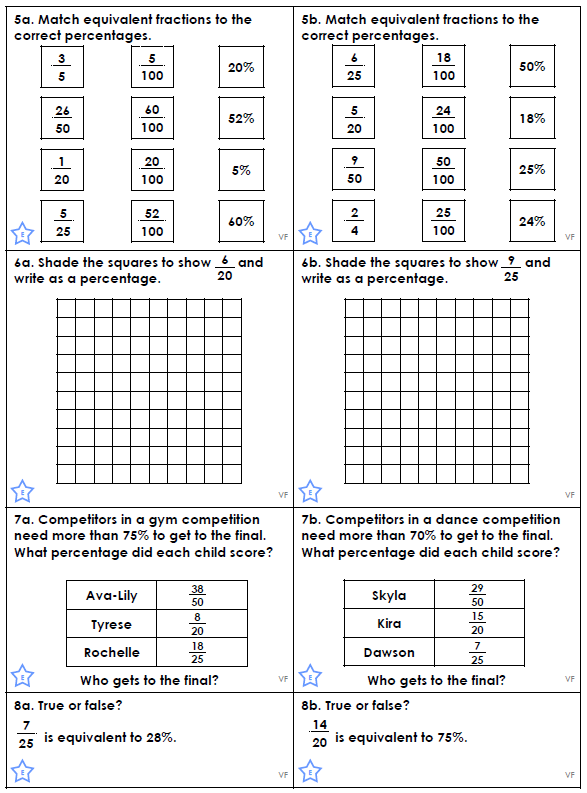 Answers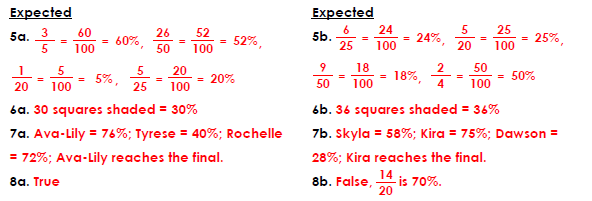 Extension 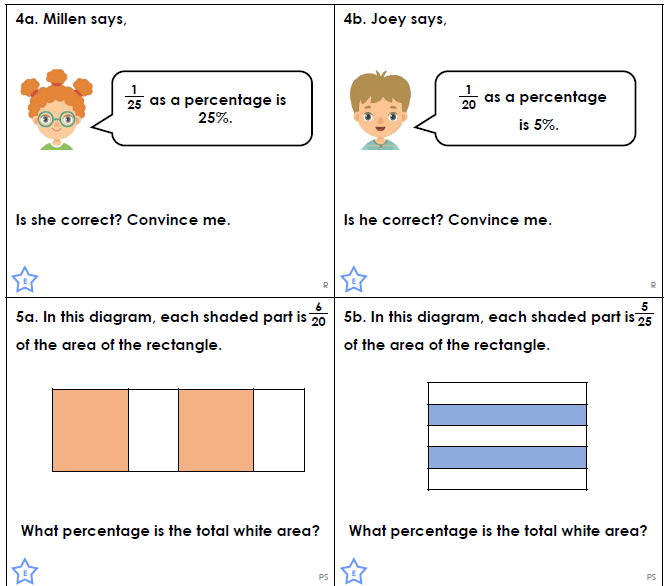 Answers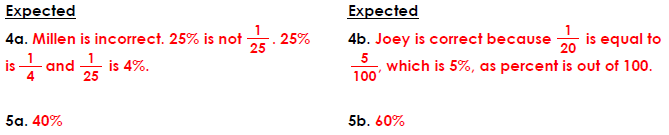 